PROCES VERBALDEL’ASSEMBLEE GENERALE DU 30 JANVIER 2018VILLEMOMBLE SPORTS NATATION   Etaient présents :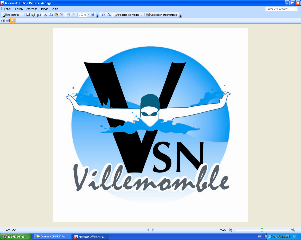 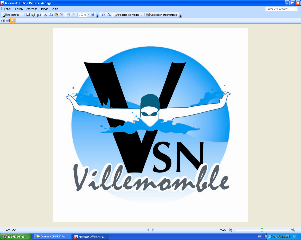 Madame Corinne HERNU LEMOINE		Maire Adjointe déléguée aux sportsMonsieur Jean Jacques PIETRASZEWSKI	Président de Villemomble SportsMonsieur Charles Bruno VO VAN		Président de Villemomble Sports NatationMonsieur Oizane BELGACEMMadame Nicole VERRIERMadame Maryline MARTIALMadame Michelle DEBUREMonsieur Ludowic POUGETMonsieur Luc BOUIRIMonsieur Jean Marc SIMOENSMadame Olivia FERRARETTOMonsieur Gilbert LEGRANDMadame Marie Christine LEGRANDMonsieur Smaël ALLAGLes adhérentsLa séance est ouverte à 19h45 par Monsieur Charles Bruno VO VAN, Président de Villemomble Sports Natation qui demande à Oizane BELGACEM de présenter le rapport moral de l’année 2017.Présentation du rapport moral par Oizane BELGACEMBILAN SPORTIF VILLEMOMBLE SPORTS NATATION 2017Notre  section  est composée de 560 adhérents dont 63,26 % de Villemomblois, elle concourt régulièrement  durant 18 week-ends de compétitions fédérales  par saison sportive. Elle a également organisé 3 semaines de stages de natation et aquadynamique pendant les congés scolaires.Pas moins de  8 manifestations festives et sportives, articulées autour de nos 24 heures de natation en mars et de notre jumelage en mai  avec nos amis Allemands, sont organisées à la piscine de Villemomble. Elles sont destinées au grand public et aux sportifs affiliés à la FFN et génèrent  une fréquentation de plus de deux milles personnes à ces occasions.De plus, 20 bénévoles assidus et dynamiques ainsi que 11 éducateurs sportifs  et 3 vestiairistes s’impliquent et animent régulièrement  la vie de notre  club  dans un état d’esprit à la fois convivial et festif. En dehors des nombreuses rencontres sportives, Villemomble sports natation mène aussi des actions associées à une démarche caritative, comme par exemple :Lors du Forum sportif de la St Fiacre au profit des sinistrés de l’Ouragan IRMA, 300 euros ont été collectés en partenariat avec VSP et intégralement reversés à la Croix Rouge Française.Le  Téléthon du 9 décembre  organisé par VSN avec   VSP  a  rapporté une somme de 1500 euros versée  à Villemomble espoir au profit de l’AFM Téléthon.Lors des fêtes de fin d’année, 190 cadeaux de Noël ont été distribués à la piscine  aux enfants des sections VSV et VS  judo.Concernant le plan national  « savoir-nager» la formation de nos nageurs en herbe a  enregistré depuis septembre dernier, une première session le 10 janvier 2018 avec 86 diplômes du « sauv’nage » délivrés  et remis le 19 janvier  au théâtre Georges Brassens, en présence du président du comité départemental de la FFN et de notre président de section.40 nageurs, toutes catégories confondues, concourent régulièrement aux compétitions départementales et régionales.De nouvelles manifestations sont à l’étude et seront  planifiées dès cette année que nous proposerons à nos adhérents et  aux Villemomblois :Dans le cadre de la formation :Nous avons actuellement deux  stagiaires en cours de validation qui préparent le BPJEPS activité natation.Deux officiels B opérationnels sur les compétitions viennent renforcer notre équipe de juges arbitres.Présentation du rapport financier par Maryline MARTIAL(en l’absence de Madame Josiane GARCIA pour des raisons de santé)La section a enregistré  157 694,65 € de recettesLe total des cotisations représente 85,26 % des recettesLa participation des adhérents aux activités s’élève à 7,36 % des recettesLa subvention d’un contrat unique d’insertion s’élève à 2,28% des recettesLes dépenses ont représenté 98,24% des recettes, soit 154 911,50 €La section dégage un bénéfice de 2 783,15 €Mise au vote des rapports moral et financierA la demande de Monsieur PIETRASZEVSKI, Président de Villemomble Sports, le vote a eu lieu à main levée :Contre : 0 voix – Abstention : 0 voixElection du nouveau présidentConformément aux statuts de Villemomble Sports, les candidatures au poste de président du club de Villemomble Sports Natation devaient arriver à Monsieur Jean Jacques PIETRASZEWSKI, Président de Villemomble Sports, au plus tard huit jours avant l’assemblée générale.Une seule candidature est arrivée à Monsieur Jean Jacques PIETRASZEWSKI, celle de Monsieur Charles Bruno VO VAN.Mise au vote du nouveau président :Contre : 0 voix – Abstention : 0 voixPrésentation du nouveau bureauMonsieur Charles Bruno VO VAN, président élu de Villemomble Sports Natation propose les personnes suivantes pour l’assister :Vice-Président :	Monsieur Sylvain MACREZTrésorière :		Madame Josiane GARCIATrésorière adjointe :	Madame Maryline MARTIALSecrétaire : 		Madame Nicole VERRIERSecrétaire adjointe : 	Madame Michelle DEBURERéférent animation :	Monsieur Gilbert LEGRANDAdjoint animation :	Monsieur Smaël ALLAG Mise au vote du bureau :Contre : 0 voix – Abstention : 0 voixObjectifs pour 2018/2019De nouvelles manifestations viendront s’ajouter à celles déjà prévues :Un challenge sportif destiné aux adultes pendant le week-end des 23 et 24 juin au stade Paul DelouvrierUne journée à la mer à Fort Mahon au mois de juin pour les adultesUne journée à Bois le Roi pour les enfants, encadrés par 2 ou 3 entraineurs également au mois de juinIl est également prévu une formation des officiels encadrée par Oizane Belgacem.L’année précédente il avait été envisagé de créer une animation spécifique handicapés que la section n’a pu réaliser faute d’éducateur et de créneau horaire disponible. Cette idée est abandonnée.Un week-end de ski dans la résidence de la mairie de Villemomble à Corrençon en Vercors pourra être organisé à condition d’en faire la demande à la mairie dès le mois de septembre 2018.Questions/réponsesUn membre du bureau fait état que cette année la section ne disposait plus d’horaires accessibles pendant les vacances scolaires. Madame Hernu Lemoine informe que la mairie a décidé d’accorder désormais plus de plages horaires au public.Il est également fait état :de problèmes d’eau froide dans la piscine pour les séances d’aquagymd’un manque de propreté dans les toilettes et dans les couloirsd’une chaudière qui dégage une eau à plus de 50° pour les douches collectives et individuellesde douches individuelles qui ne fonctionnent pasde douches qui sont ou glacées ou trop chaudesMme Hernu Lemoine prend acte mais informe que les budgets de la mairie sont très serrés et que priorité est donnée actuellement aux travaux de réfection du premier étage.RemerciementsNous remercions la Ville, Villemomble Sports pour la mise à disposition des installations, leur soutien financier, un grand merci à toutes et tous nos bénévoles pour leur investissement et merci également à nos adhérents et parents d’adhérents.L’assemblée générale est close à 20h20.Pot de l’amitié autour de « la galette des rois »